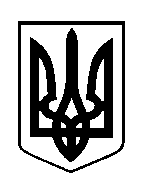 ШОСТКИНСЬКА РАЙОННА РАДАВОСЬМЕ СКЛИКАННЯПОСТІЙНА КОМІСІЯЗ ПИТАНЬ БЮДЖЕТУ, ФІНАНСІВ, ЦІН, ПЛАНУВАННЯ ТА ОБЛІКУ                            І УПРАВЛІННЯ КОМУНАЛЬНОЮ ВЛАСНІСТЮ___________________________________________________________________ ПРОТОКОЛ № 12засідання постійної комісіїм. Шостка                                                                                 29 червня 2022 рокуВИСТУПИЛИ:Матлай В.В. – голова постійної комісії.Шановні депутати!На засіданні постійної комісії відсутній секретар комісії. Відповідно пункту 5 розділу 4 Положення про постійні комісії Шосткинської районної ради восьмого скликання, у разі відсутності секретаря, обов'язки виконує заступник голови постійної  комісії.Матлай В.В. – голова постійної комісії.Порядок денний постійної комісії вам розданий. Які будуть пропозиції?За прийняття порядку денного голосували «за» одноголосно.ПОРЯДОК  ДЕННИЙ:Питання, що вносяться на розгляд сесії районної ради:1.Звіт про виконання районного бюджету Шосткинського району 18317200000 (код бюджету) за 1 квартал 2022 року.Доповідає: Бардакова Ксенія Григорівна –  начальник відділу фінансів, економічного та агропромислового розвитку  Шосткинської районної державної адміністрації.2.Про внесення змін до районної Програми відзначення районною державною адміністрацією державних, професійних свят, пам'ятних, ювілейних дат, заохочення за заслуги перед Шосткинським  районом на 2022 рік.Доповідає: Макаренко Світлана Миколаївна –  керівник апарату Шосткинської районної державної адміністрації.3.Про внесення змін до районної Програми висвітлення діяльності органів виконавчої влади в засобах масової інформації на 2022 рік.Доповідає: Макаренко Світлана Миколаївна –  керівник апарату Шосткинської районної державної адміністрації.4.Про внесення змін до районної Програми підтримки органів виконавчої влади та реалізації заходів соціально-економічного розвитку Шосткинського району на 2022 рік.Доповідає: Макаренко Світлана Миколаївна –  керівник апарату Шосткинської районної державної адміністрації.5.Про внесення змін до рішення Шосткинської районної ради                  від 15 грудня 2021 року «Про районний бюджет Шосткинського району на 2022 рік 18317200000 (код бюджету)».Доповідає: Бардакова Ксенія Григорівна – начальник відділу фінансів, економічного та агропромислового розвитку Шосткинської районної державної адміністрації.6.Про надання відпустки голові районної ради.Доповідає: Матлай Вікторія Володимирівна – керуючий справами виконавчого апарату Шосткинської районної ради.7.Про надання дозволу виконавчому апарату Шосткинської районної ради на списання майна спільної  власності  територіальних громад сіл, селищ, міст Шосткинського району.Доповідає: Шаповал Наталія Олексіївна – радник голови Шосткинської районної ради.Інші  питання, що вносяться на розгляд постійної комісії :8.Про хід виконання районної Програми відзначення районною державною адміністрацією державних, професійних свят, пам'ятних, ювілейних дат, заохочення за заслуги перед Шосткинським  районом на 2022 рік. Доповідає: Макаренко Світлана Миколаївна –  керівник апарату Шосткинської районної державної адміністрації.9.Про план роботи постійної комісії на ІІ півріччя 2022 року.Доповідає: Матлай В.В. –  голова постійної  комісії.1.СЛУХАЛИ: Звіт про виконання районного бюджету Шосткинського району 18317200000 (код бюджету) за 1 квартал 2022 року.Доповідає: Бардакова Ксенія Григорівна –  начальник відділу фінансів, економічного та агропромислового розвитку  Шосткинської районної державної адміністрації.Постійна комісія ВИРІШИЛА:Проєкт рішення «Про звіт про виконання районного бюджету Шосткинського району 18317200000 (код бюджету) за 1 квартал 2022 року» схвалити та рекомендувати внести на розгляд сесії районної ради.Голосували: «за» –  одноголосно.2.СЛУХАЛИ: Про внесення змін до районної Програми відзначення районною державною адміністрацією державних, професійних свят, пам'ятних, ювілейних дат, заохочення за заслуги перед Шосткинським  районом на 2022 рік.Доповідає: Макаренко Світлана Миколаївна –  керівник апарату Шосткинської районної державної адміністрації.ВИСТУПИЛИ:Матлай В.В. – голова постійної комісії.Внесу пояснення. На Програму відзначення районною державною адміністрацією державних, професійних свят, пам'ятних, ювілейних дат, заохочення за заслуги перед Шосткинським районом на 2022 рік  передбачалось 16 тис. грн., але районна державна адміністрація обійшлась без цих коштів, вона їх не використовує і не буде використовувати надалі, не планує. Долиняк В.О. – заступник голови постійної комісії.У зв'язку з чим пропонуються зміни?Макаренко С.М. – керівник апарату Шосткинської районної державної адміністрації.Відповідно до  постанови  Кабінету Міністрів України  від 09 червня    2021 року № 590 «Про затвердження Порядку виконання повноважень Державною казначейською службою» (зі змінами від 07.07.2022 № 765) дані видатки  не фінансуються. Лесняк В.Г. – член постійної комісії.Цей проєкт рішення зроблено не коректно. Немає ніякої підстави.               І мотивів немає ніяких.Я пропоную взагалі зняти це питання з розгляду на сесії.Ставиться на голосування за основу проєкт рішення «Про внесення змін до районної Програми відзначення районною державною адміністрацією державних, професійних свят, пам'ятних, ювілейних дат, заохочення за заслуги перед Шосткинським  районом на 2022 рік».Голосували: «за» - 3, «проти» - 1, «утрималися» - 5.Постійна комісія проєкт рішення «Про внесення змін до районної Програми відзначення районною державною адміністрацією державних, професійних свят, пам'ятних, ювілейних дат, заохочення за заслуги перед Шосткинським  районом на 2022 рік» не підтримала.Ставиться на голосування пропозиція Лесняка В.Г. щодо зняття цього питання з розгляду.Голосували: «за» - 6, «проти» - 1, «утрималися» - 1.Пропозицію не підтримано. 3.СЛУХАЛИ: Про внесення змін до районної Програми висвітлення діяльності органів виконавчої влади в засобах масової інформації на 2022 рік.Доповідає: Макаренко Світлана Миколаївна –  керівник апарату Шосткинської районної державної адміністрації.	Ставиться на голосування за основу проєкт рішення «Про внесення змін до районної Програми висвітлення діяльності органів виконавчої влади в засобах масової інформації на 2022 рік».Голосували: «за» - 3, «проти» - 3, «утрималися» - 2.Постійна комісія проєкт рішення «Про внесення змін до районної Програми висвітлення діяльності органів виконавчої влади в засобах масової інформації на 2022 рік» не підтримала.4.СЛУХАЛИ: Про внесення змін до районної Програми підтримки органів виконавчої влади та реалізації заходів соціально-економічного розвитку Шосткинського району на 2022 рік.Доповідає: Макаренко Світлана Миколаївна –  керівник апарату Шосткинської районної державної адміністрації.ВИСТУПИЛИ:	Ставиться на голосування за основу проєкт рішення «Про внесення змін до районної Програми висвітлення діяльності органів виконавчої влади в засобах масової інформації на 2022 рік».Голосували: «за» - 3, «проти» - 3, «утрималися» - 2.Постійна комісія проєкт рішення «Про внесення змін до районної Програми підтримки органів виконавчої влади та реалізації заходів соціально-економічного розвитку Шосткинського району на 2022 рік» не підтримала.5.СЛУХАЛИ: Про внесення змін до рішення Шосткинської районної ради                  від 15 грудня 2021 року «Про районний бюджет Шосткинського району            на 2022 рік 18317200000 (код бюджету)».Доповідає: Бардакова Ксенія Григорівна – начальник відділу фінансів, економічного та агропромислового розвитку Шосткинської районної державної адміністрації.ВИСТУПИЛИ:Долиняк В.О. – заступник голови постійної комісії.Чому ці кошти, що пропонувала районна державна адміністрація на підтримку  органів виконавчої влади, не можна віддати Шалигинській, Есманьській, Середино-Будській територіальним громадам на відновлення зруйнованих приміщень?Бардакова К.Г. – начальник відділу фінансів, економічного та агропромислового розвитку Шосткинської районної державної адміністрації. По Шалигинській, Есманьській територіальним громадам у державному бюджеті передбачена субвенція в сумі 237 млн. грн. Розпорядником коштів цих видів субвенції являється Шосткинська районна державна адміністрація. Ці кошти акумулюються на рівні обласної військової адміністрації. Інформація про постраждалі об'єкти надається до області і там вирішується це питання.Долиняк В.О. – заступник голови постійної комісії.Чому не можна добавити ці кошти до бюджету територіальним громадам на матеріальну допомогу?Бардакова К.Г. – начальник відділу фінансів, економічного та агропромислового розвитку Шосткинської районної державної адміністрації.Бюджети громад виконуються, перевиконуються. Особливо перевиконуються бюджети тих громад,  на території яких знаходяться військові формування, військові частини, силові структури.Громади не звертались до Шосткинської районної державної адміністрації з даного питання, ні одного звернення не було.Лесняк В.Г. – член постійної комісії.Яка правова підстава зменшення субвенції державного платника.Бардакова К.Г. – начальник відділу фінансів, економічного та агропромислового розвитку Шосткинської районної державної адміністрації.Повідомлення Державної казначейської служби.Лесняк В.Г. – член постійної комісії.Тобто, немає правової підстави. Державна казначейська служба – це не правова підстава.Бардакова К.Г. – начальник відділу фінансів, економічного та агропромислового розвитку Шосткинської районної державної адміністрації.Районна державна адміністрація діє в правовому полі, нічого не порушується.За прийняття за основу проєкту рішення «Про внесення змін до рішення Шосткинської районної ради від 15 грудня 2021 року «Про районний бюджет Шосткинського району на 2022 рік 18317200000 (код бюджету)»Голосували: «за» - 8,  «утрималися» - 1.За пропозицію депутата Лесняка В.Г. щодо виключення трьох питань по Програмам Голосували: «за» - 6,  «утрималися» - 3.Пропозицію не підтримано.Ставиться на голосування в цілому проєкт рішення «Про внесення змін до рішення Шосткинської районної ради від 15 грудня 2021 року «Про районний бюджет Шосткинського району на 2022 рік 18317200000 (код бюджету)».Голосували: «за» - 4, «проти» - 1, «утрималися» - 5.Постійна комісія проєкт рішення «Про внесення змін до рішення Шосткинської районної ради від 15 грудня 2021 року «Про районний бюджет Шосткинського району на 2022 рік 18317200000 (код бюджету)» не підтримала.6.СЛУХАЛИ: Про надання відпустки голові районної ради.Доповідає: Матлай Вікторія Володимирівна – керуючий справами виконавчого апарату Шосткинської районної ради.Постійна комісія проєкт рішення «Про надання відпустки голові районної ради» не підтримала.Голосували: «за» - 6, «утрималися» - 2.7.СЛУХАЛИ: Про надання дозволу виконавчому апарату Шосткинської районної ради на списання майна спільної  власності  територіальних громад сіл, селищ, міст Шосткинського району.Доповідає: Шаповал Наталія Олексіївна – радник голови Шосткинської районної ради.Постійна комісія ВИРІШИЛА: Проєкт рішення «Про надання дозволу виконавчому апарату Шосткинської районної ради на списання майна спільної  власності  територіальних громад сіл, селищ, міст Шосткинського району» схвалити та рекомендувати внести на розгляд сесії районної ради.Голосували: «за» –  одноголосно.8.СЛУХАЛИ: Про хід виконання районної Програми відзначення районною державною адміністрацією державних, професійних свят, пам'ятних, ювілейних дат, заохочення за заслуги перед Шосткинським  районом на 2022 рік.Доповідає: Макаренко Світлана Миколаївна –  керівник апарату Шосткинської районної державної адміністрації.Постійна комісія ВИРІШИЛА:Інформацію з даного питання взяти до відома (додається).Голосували: «за» –  одноголосно.9.СЛУХАЛИ: Про план роботи постійної комісії на ІІ півріччя 2022 року.Доповідає: Матлай В.В. –  голова постійної  комісії.Постійна комісія ВИРІШИЛА:Рішення прийняти (рішення додається).Голосували: «за» –  одноголосно.Голова постійної комісії                                                       В.МатлайЗаступник голови постійної комісії                                     В.ДолинякПрисутні депутати:Белясник В.І., Вронська Т.В.,            Долиняк В.О., Ковальова А.С., Лесняк В.Г., Матлай В.В., Матюшенко О.Д.,      Тимченко І.Я., Фатун О.В.Відсутні:Величко І.А., Харитоненко М.О.,         Чайка О.П., Чудакова М.М.   Присутні:Шаповал Н.О. – радник голови Шосткинської районної ради,Бардакова К.Г. – начальник відділу фінансів, економічного та агропромислового розвитку Шосткинської районної державної адміністрації,Макаренко С.М. – керівник апарату Шосткинської районної державної адміністрації.